Конспект деловой игры.Тема : «Использование приемов ТРИЗ – педагогики в образовательном процессе»Воспитатель : Ищенко Е.И.Уважаемые коллеги! Сегодня мы поговорим с вами на тему: «Использование приемов ТРИЗ – педагогики в образовательном процессе».Предлагаю начать наше заседание с деловой игры.Для этого давайте разобьемся на команды.-Что же такое ТРИЗ? ( теория решения изобретательных задач).-В чем заключается основное положение теории? (умение найти взаимосвязь между явлениями, предметами, признаками, процессами).-Назовите основной принцип ТРИЗ ( «Не делай как я, а иди в том же направлении!».-Исходя из принципа что же является целью использования данной технологии в детском саду? (является развитие, с одной стороны, таких качеств мышления, как гибкость, подвижность, системность, с другой – поисковой активности, стремление к новизне, речи и творческого воображения.(на обсуждение предлагается 3 – 5 мин. ,делаются пометки.)-Задачи программы:-развивать творческие способности-знакомить с основными понятиями РТВ – ТРИЗ – ТРТЛ (развитие творческого воображения – теория решения изобретательных задач – теория развития творческой личности).На обсуждение предлагается 3-5 мин., делаются пометки.-Давайте вспомним в каких видах деятельности можно использовать ТРИЗ?( познавательной, речевой, изобразительной, конструктивной, музыкальной, физкультурной).-Какие же игры являются подготовительным этапом для освоения более сложного содержания ТРИЗ? Вспомните названия, краткое содержание, сделайте пометки, зарисовки, если это требует игра.( на обсуждение предлагается 3 – 5 мин. Озвучить по одной игре от команды).Примерный перечень дидактических игр для развития речи дошкольников: «На что похоже», «Дорисуй», «Хорошо – плохо», «Наоборот» и др.Например: «Хорошо и плохо»( солнце светит: это и хорошо, и плохо):-солнце светит: это хорошо – тепло, ходят в легкой одежде, но плохо, что можно получить солнечный удар, жарко, и очень пить хочется;-хорошо, что солнце помогает расти растениям, но плохо, если много солнца и нет дождя – растения погибнут.«Что за чем» - ребенок должен рассмотреть картинки, проанализировав их в определенной последовательности. Предлагаются картинки, рисунки, фотографии (животных, птиц, растений, предметов), показывающие процесс их развития, образования.(яйцо-цыпленок-курочка).К.Д. Ушинский писал: «Сделать серьезное занятие для ребенка занимательным – вот задача первоначального обучения».Эту задачу воспитатель может выполнять в разнообразных видах деятельности через игру. Обучение в игре – это скрытое обучение: внимание ребенка обращено на выполнение игровых действий, задача обучения им не осознается. Постижение учебной задачи является сопутствующим в игре.-Какие же методы ТРИЗ используются для развития связной речи? На это хочется обратить особое внимание, т.к.каждый из нас использует их в своей работе в какой то степени, но не знает, что это ТРИЗ.*Метод проб и ошибок.*Метод фокальных объектов.*Метод мозгового штурма (МШ).*МШ в работе со сказкой.*Метод каталога.Ничего страшного в этом нет, если вы впервые услышали или имеете об этом представление, но не полное, в процессе нашего общения мы постараемся понять, определить уровень своих знаний  о ТРИЗ.Вашему вниманию предлагается презентация на данную тему воспитателя МБДОУ д/с №1 «Колокольчик» Рева Е.С.Для того, чтобы предлагаемый материал имел значение в развитии творческого воображения ребенка, работа должна проводиться систематически как в НОД, так ив свободное время, а также совместно с родителями.Коллеги, подводя итог нашей работы хочется рассказать такую притчу:«Жил мудрец, который знал все. Один человек захотел доказать, что мудрец знает не все. Зажав в ладонях бабочку он спросил: «Скажи мудрец, какая бабочка у меня в руках: мертвая или живая?» А сам думает: «Скажет живая – я ее умертвлю, скажет мертвая – выпущу». Мудрец подумав, ответил: «Все в твоих руках».Эту притчу мы взяли не случайно. Ведь все действительно в наших руках, не бойтесь творить, искать что –то новое, познавать неизвестное.Спасибо за участие! Всего доброго!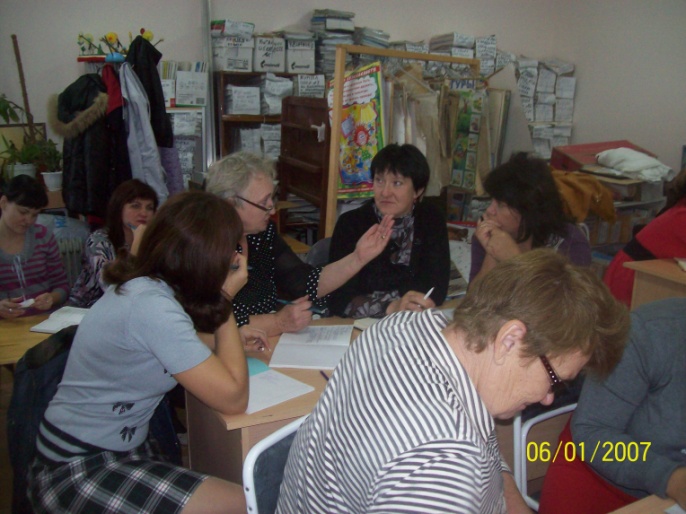 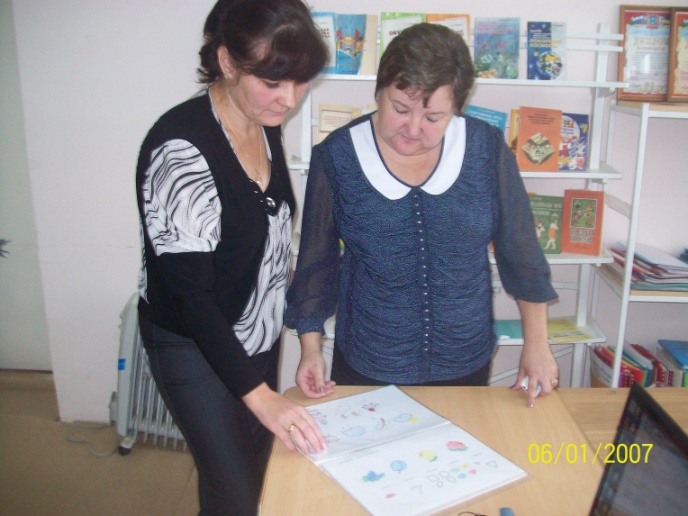 